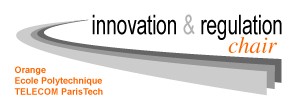 Radio & numérique :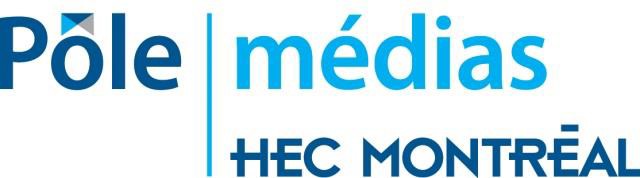 stabilité, mutations ou nouvel âge ?6 juin 2013Telecom ParisTech, 46 rue Barrault, 75013 – Paris / Amphithéâtre B 312Inscriptions auprès de : Patricia Brifaut12h30-14h00	Déjeuner-buffet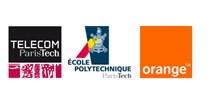 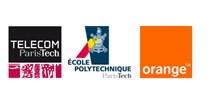 Partenaire de la conférence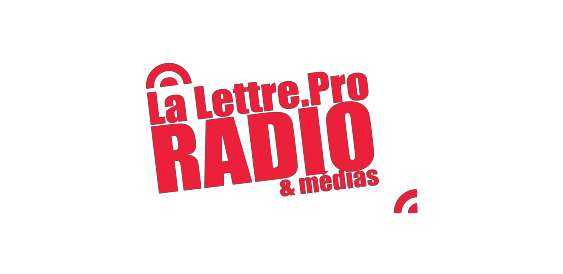 9h00Accueil des participants9h15-10h45Numérique et changements de modèles de la radio.• Ala-FossiMARKO, Professor, Tampere University– La radio à l’âge numérique : panorama européen.• Frédéric ANTOINE, Professeur, Faculté des sciences économiques, sociales, politiques et de communication, UCL, Louvain– Ce que le numérique fait à l’écosystème de la radio.• AlbinoPEDROIA, consultant, fondateur de LabRadioet Ondes numériques– Nouveaux modèles économiques et innovation radiophonique10h45-11h00Pause11h15-12h30Un média précurseur : stratégies de changement des radios.• Thierry GEFFROTIN, Rédacteur en chef, Europe 1– La stratégie numérique d’une radio généraliste :Europe1.• Laurent BOUNEAU, SkyRock– Stratégie radio dans la révolution numérique : Skyrock.• Bruno DELPORT, Directeur général de Nova Press– Stratégie d’innovation : Radio Nova.14h-00-15h30Les nouvelles rencontres de l’offre et de la demande radiophoniques• Hervé GLEVAREC, Directeur de recherche, CNRS– Les publics de la radio : précurseurs des publics médiatiques ?• Simon BALDEYROU, Directeur Général France, Deezer–  L’internaute-radionaute.• Francis GOFFIN, Directeur général des radios, RTBF– L'impact de la révolution numérique sur le média radio :la stratégie de la radio publique belge francophone15h30-15h45Pause15h45-17h15Regards croisés sur l’avenir de la radio• Jean-Luc HEES,Président, Radio France• Catherine SMADJA, Head of special projects, policy and strategy, BBC.• Sylvain LAFRANCE, Professeur, HEC Montréal, ancien Vice-Président exécutif de Radio Canada• Laurence FRANCESCHINI, Directrice générale des médias et des industries culturelles, Ministère de la culture et de la communication17h15Clôture